Lasten, nuorten ja aikuisten kesäohjelma vuodelle 2024. Mukana RautU, Kerkonkosken Ketterä, MLL, Rautalammin seurakunta sekä Rautalammin kunta. YLEISURHEILU VIIKKOKISAT VIIKOT 23-29Ilmoittautuminen ke klo 17.45. Kilpailu alkaa ke klo 18. Tervetuloa mukaan 2021 syntyneet ja vanhemmat lapset!UIMAKOULUT VIIKOT 23-25Ma, ke ja pe (2018 ja vanhemmat lapset). Ei uimakoulua pe 21.6.2024Uimakoulu 5-6v.	 klo 8.30-9.15Uimakoulu 5-6v.   	klo 9.30-10.15Uimakoulu yli 7v.	klo 10.30-11.15 Uimakouluihin ilmoittautuminen viimeistään 24.5.2024Osallistumismaksu 35 € (sis. ohjaus ja uimahallin käyttö). Janne Mensonen/RautU 040-8284831. Maksu maksetaan ensimmäisellä kerralla uimahallin lippukassaan (käteinen tai korttimaksu).PESÄPALLOT VIIKOT 23-29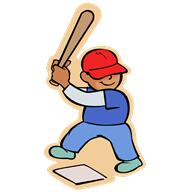 Pesiskoulu tytöille ja pojille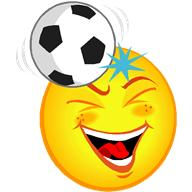 (s. 2016 ja vanhemmat lapset) ma ja ke klo 16.15-17.30Pesiskouluihin ilmoittautuminen viimeistään 24.5.2024Virpi Korhonen/RautU 040- 7680388Osallistumismaksu 35€ (sis. ohjaus ja tuote).Naisten pesis   ti klo 18.00 -19.30JALKAPALLOT VIIKOT 23-29Jalkapallokoulu tytöille ja pojille	(s. 2013-2016)		 to	klo 17.15-18.15Osallistumismaksu 10 € (sis. ohjaus). Jalkapalloryhmiin ei tarvitse ilmoittautua erikseen. Janne Mensonen/RautU 040-8284831P8-juniorit kilparyhmä	ti	klo 17.15-18.15P13-juniorit kilparyhmä	ti ja to 	klo 13-14.30(s.2012-2010)(Kilparyhmällä sovitaan maksut erikseen)Pojat ja miehet 	ma	klo 18.00-19.30LIIKUNTAKERHO VIIKOT 23-29Alle kouluikäisten liikuntakerho ti klo 17.15-18(s. 2017-2018)ilmoittautuminen viimeistään 24.5.2024Osallistumismaksu 10 € (sis. ohjaus). Janne Mensonen/RautU 040-8284831